                               Séminaire du Labex « Créations, arts, patrimoines »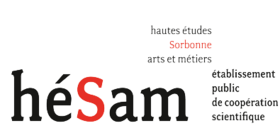 Enseigner l’invention et la création dans les arts et les techniquesOrganisé parGuy Lambert (Ecole nationale supérieure d’architecture Paris-Belleville, UMR AUSser), Eléonore Marantz (Université Paris I Panthéon-Sorbonne, HiCSA),Valérie Nègre (Ecole nationale supérieure d’architecture Paris La Villette, UMR AUSser),Nadia Podzemskaia (Centre de recherche sur les arts et le langage (CNRS-EHESS)Estelle Thibault (ENSA Paris Belleville, UMR AUSser)Institut National d’Histoire de l’Art - Université Paris I, 2 rue Vivienne, 75002 Parismai 2014 - décembre 2014L’objet du séminaire est de saisir, à travers les méthodes et les supports pédagogiques, les processus d’invention et de création en eux-mêmes. L’hypothèse principale étant que l’enseignement est un terrain privilégié d’étude de l’invention et de la création, parce qu’il est le lieu où les pratiques, les méthodes et les modèles inventifs sont explicités pour réaliser l’objectif de transmission, mais aussi parce qu’il permet de saisir ces processus dans leur double dimension individuelle et collective.Le parti fort du programme consiste à confronter différentes manières d’enseigner « le projet »  dans le domaine technique et dans le domaine artistique. Ce séminaire est donc d’abord un point de rencontre, en termes de problématiques et de méthodes, entre des chercheurs travaillant sur les procédés heuristiques propres aux enseignements artistiques et aux enseignements techniques. Ce séminaire a aussi pour spécificité de réunir des praticiens actifs dans les différents domaines étudiés : architectes, designers, restaurateurs, conservateurs, enseignants en leur offrant la place de répondants.Calendrier général- Jeudi 22 mai 2014 (9h30-13h. INHA- Université Paris I. Salle AVD)Conventions, normalisation, codifications des processus de création. - Jeudi 5 Juin 2014 (9h30-13h. INHA-Université Paris I. Salle AVD)Les lieux de l’invention : l’expérimentation dans l’enseignement - Jeudi 18 septembre 2014 (14h-17h. INHA-Université Paris I. Salle AVD)Learning by doing - Jeudi 16 octobre 2014 (14h-17h. INHA-Université Paris I. Salle AVD)Oralité, création et invention : la figure du professeur- Jeudi 13 novembre 2014 (14h-17h. INHA-Université Paris I. Salle AVD)L’enseignement et ses supports- Jeudi 18 décembre 2014 (14h-17h. INHA-Université Paris I. Salle AVD)Collections et musée dans l’enseignement Jeudi 22 mai 2014Conventions, normalisation, codifications des processus de créationPrésidence : Valérie Nègre- Estelle Thibault (Ecole nationale supérieure d’architecture Paris Belleville, UMR AUSser),La "Graphique" de Jules Bourgoin : un solfège pour les arts d'industrie.- Larisa Ivanova-Vain (Institut d’architecture de Moscou)The System of Architectural and Art Education in 1920s Russia. From the Classics to the Avant-garde.Répondante: Agnès Callu, (département des arts graphiques, Musée des arts décoratifs)Jeudi 5 juin 2014Les lieux de l’invention : l’expérimentation dans l’enseignement Présidence : Guy Lambert- Stéphane Lembré (Ecole supérieure du professorat et de l’éducation Lille-Nord de France)L'expérimentation dans l'enseignement technique français au début du XXe siècle : le cas des écoles nationales professionnelles- Christiane Weber (Leopold-Franzens-Universität Innsbruck)L’enseignement dans les laboratoires des écoles polytechniques allemandes (Technische Hochschulen) au XIXe et XXe siècle à travers l’exemple de l’Institut pour l'essai des matériaux à Stuttgart (Materialprüfungsanstalt Stuttgart).Répondant : Konstantinos Chatzis (LATTS, Ecole nationale des ponts et chaussées) Jeudi 18 septembre 2014Learning by doing Présidence : Valérie Nègre- Caroline Maniaque (Ecole nationale supérieure d’architecture Paris-Malaquais), L’enseignement de l’architecture plein air 1960-1970- Eléonore Marantz (Université Paris 1 Panthéon-Sorbonne)La formation continue des architectes. Les Ateliers d’été d’architecture de l’UPAU (Université permanente d’architecture et d’urbanisme)Répondants : Virginie Picon-Lebfevre (Ecole nationale supérieure d’architecture Paris Belleville) et Jean-Louis Violeau (ENSA Paris-Malaquais) Jeudi 16 octobre 2014 Oralité, création et invention : la figure du professeurPrésidence : Nadia Potzemskaia- Galina Zagianskaia (Institut d’art théâtral « Boris Tchoukine », Théâtre académique national « Vakhtangov » de Moscou) et Olga Iordan (Université d’état de Moscou des arts graphiques « Ivan Fedorov »)Vladimir Favorski, professeur aux Vhutemas et à l’Institut de graphique de Moscou (1920-1960) et la continuité de son enseignement jusqu’à nos jours- Bruno Reichlin (Université de Genève)Aldo Rossi enseigne à l’École polytechnique fédérale de Zurich (1962-1975)Répondant : Elisabeth Essaian (ENSA Paris Val de Seine)  Jeudi 13 novembre 2014 L’enseignement et ses supports  Présidence : Eléonore Marantz- Audrey Millet (Universités, Paris 8, Vincennes-Saint-Denis, et Neuchâtel, IDHE, UMR-8533, CNRS)Mémoire, images, livres, échantillons : former l’œil et les gestes au dessin » (fin XVIIe-XIXe siècles)- Lucia Tenconi (Politecnico di Milano)Supports et pratiques de l'enseignement de la Technologie de l'architecture au Politecnico de Milan après la Seconde Guerre mondiale et ses changements après la contestation des années 1960Répondant : Alain Bonnet (Université de Grenoble) et Jean-François Belhoste (Ecole pratique des hautes études) (à confirmer)18 décembre 2014Collections et musée dans l’enseignement Présidence : Estelle Thibault- Arnaud Bertinet (université Paris 1 Panthéon-Sorbonne)La question du musée d’art industriel et de la formation des ouvriers et artistes sous le Second Empire : le cas du musée Napoléon III- Isabelle Warmoes (Musée des Plans-reliefs, Paris)La création de collections de maquettes d’étude comme supports d’enseignement de l’art de la fortification dans les écoles militaires (1795-1898)Répondant: Renaud d’Enfert (INRP) (à confirmer)